T.C.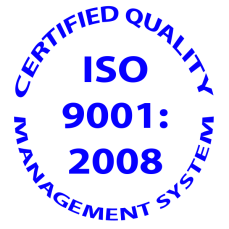 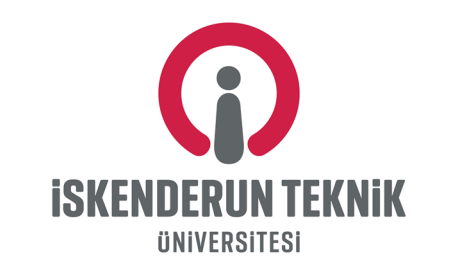 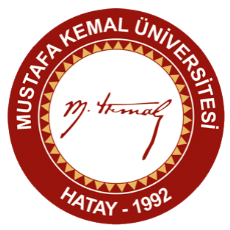 İSKENDERUN TEKNİK ÜNİVERSİTESİÖĞRENCİ ETİK SÖZLEŞMESİ          Etik bilinç ve anlayışıyla;          * Sorumlu olduğum alanlarda en etkin, hızlı ve verimli biçimde çalışmayı,          * İnsan haklarına saygı, saydamlık, katılımcılık, dürüstlük, hesap verebilirlik, kamu yararını gözetme ve hukukun üstünlüğü ilkeleri doğrultusunda davranmayı,          * Dil, din, felsefi inanç, siyasi düşünce, ırk, yaş, bedensel engelli ve cinsiyet ayrımı yapmadan, fırsat eşitliğini engelleyici davranış ve uygulamalara meydan vermeden tarafsızlık içerisinde öğrenciliğin gereklerine uygun davranmayı,          * Kamu malları ve kaynaklarını kamusal amaçlar dışında kullanmamayı ve kullandırmamayı, bu mal ve kaynakları israf etmemeyi,          * Arkadaşlarıma ve diğer muhataplarıma karşı ilgili, nazik, ölçülü ve saygılı hareket etmeyi,          * İskenderun Teknik Üniversitesi Etik Kurulunca belirlenen öğrenci etik davranış ilke ve değerlerine bağlı kalmayı, taahhüt ederim.Adı ve Soyadı		:Fak./Yük.Ok./MYO	:Bölümü			:Numarası		:İmza            		:Tarih              		:Adres             		: